Pielikums Nr. 1.Appendix No 1 e pasta adrese / e mail adressRepertuārs / RepertoirePielikums Nr. 2.Appendix No2 e pasta adrese / e mail adressRepertuārs / Repertoire*D un E grupa / D and E group!!! Sūtot pieteikumu jāiesniedz visas konkursa programmas notis elektroniski. When sending the application, all notes of the competition program must be submitted electronically.Pielikums Nr. 3.Appendix No3Pielikums Nr. 5.Appendix No 5 Bungu mīnusi                                Play along Junioru grupa / Junior group Act One Beginners Chriss BurgessOn the Right Foot Chris BurgessI grupa / I groupStone Roller Pete Rilay / Andy StaplesCan You hear me? Ben BeerII grupa / II groupNeed I remind You? Adam Double / George DoubleParty Peaple Dave Holland / Matt McDonoughIII grupa / III groupThe Spark, The Flame Pete Rilay / Andy StaplesYabba Dabba Troy Miller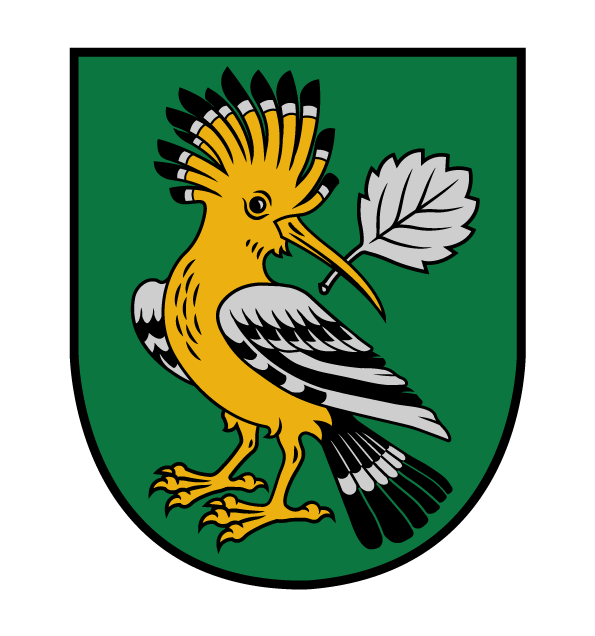 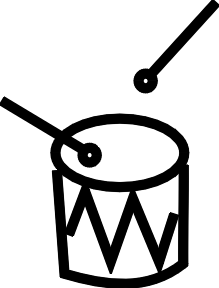 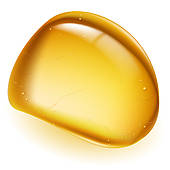 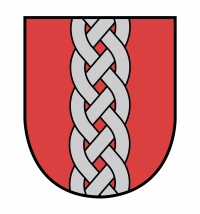 V Starptautiskais sitaminstrumentu spēles solistu un ansambļu konkurss Amber Percussion 2024Konkursa nolikumsV Starptautiskais sitaminstrumentu spēles solistu un ansambļu konkurss Amber Percussion 2024Konkursa nolikumsV International percussion soloistand ensemble competition Amber Percussion 2024Competition regulation V International percussion soloistand ensemble competition Amber Percussion 2024Competition regulation Organizators Latvijas sitaminstrumentālistu – pedagogu asociācija, PMAF Mazais bundzinieks, Mārupes mūzikas un mākslas skola, Babītes Mūzikas skola, Ulbrokas mūzikas un mākslas skolaOrganizators Latvijas sitaminstrumentālistu – pedagogu asociācija, PMAF Mazais bundzinieks, Mārupes mūzikas un mākslas skola, Babītes Mūzikas skola, Ulbrokas mūzikas un mākslas skolaOrganizer
​ Association of Latvian percussion teachers , PASF Small Drummer, Mārupe Music and Art School, Babīte Music School, Ulbroka Music and Art SchoolOrganizer
​ Association of Latvian percussion teachers , PASF Small Drummer, Mārupe Music and Art School, Babīte Music School, Ulbroka Music and Art SchoolMērķiAttīstīt jauno izpildītāju profesionālo izaugsmi un uzstāšanās prasmi;Nodrošināt starptautisku pieredzes apmaiņu jauno izpildītāju vidū un sekmēt savstarpējo kontaktu veidošanu;Veicināt daudzpusīgu jauno sitaminstrumentālistu programmas iepazīšanu un izpildīšanu;Sekmēt jauno izpildītāju meistarklašu apmeklēšanu.MērķiAttīstīt jauno izpildītāju profesionālo izaugsmi un uzstāšanās prasmi;Nodrošināt starptautisku pieredzes apmaiņu jauno izpildītāju vidū un sekmēt savstarpējo kontaktu veidošanu;Veicināt daudzpusīgu jauno sitaminstrumentālistu programmas iepazīšanu un izpildīšanu;Sekmēt jauno izpildītāju meistarklašu apmeklēšanu.Aims To develop the professional development and performance skills of young performers;To ensure the international exchange of experience among young performers and promote mutual contacts;Promote the familiarization and execution of a multi-faceted program for young percussionists;Expand the pedagogical experience and knowledge of pedagogues;Aims To develop the professional development and performance skills of young performers;To ensure the international exchange of experience among young performers and promote mutual contacts;Promote the familiarization and execution of a multi-faceted program for young percussionists;Expand the pedagogical experience and knowledge of pedagogues;Vieta un laiksSitaminstrumentu spēles ansambļu konkurss/festivāls notiek Mārupes Mūzikas un mākslas skolā (Mazcenu aleja 39, Jaunmārupe, Mārupes pagasts, Mārupes novads, LV-2167) 26.04.2024.Sitaminstrumentu spēles solistu konkurss bungu komplekta spēlē notiek Ulbrokas Mūzikas un mākslas skolā (Institūta iela 1, Ulbroka, Stopiņu pagasts, Ropažu novads, LV-2130) 27.04.2024.Sitaminstrumentu spēles solistu konkurss sitaminstrumentu spēlē notiek Babītes Mūzikas skolā (Jūrmalas iela 14 A, Piņķi, Babītes pagasts, Mārupes novads, LV-2107), 28.04.2024.Vieta un laiksSitaminstrumentu spēles ansambļu konkurss/festivāls notiek Mārupes Mūzikas un mākslas skolā (Mazcenu aleja 39, Jaunmārupe, Mārupes pagasts, Mārupes novads, LV-2167) 26.04.2024.Sitaminstrumentu spēles solistu konkurss bungu komplekta spēlē notiek Ulbrokas Mūzikas un mākslas skolā (Institūta iela 1, Ulbroka, Stopiņu pagasts, Ropažu novads, LV-2130) 27.04.2024.Sitaminstrumentu spēles solistu konkurss sitaminstrumentu spēlē notiek Babītes Mūzikas skolā (Jūrmalas iela 14 A, Piņķi, Babītes pagasts, Mārupes novads, LV-2107), 28.04.2024.Place and datesPercussion ensembles competition/festival takes place at Mārupe Music and Art School (Mazcenu aleja 39, Jaunmārupe, Mārupe parish, Mārupe county, LV-2167) on 26.04.2024.Drummer competition takes place at Ulbroka Music and Art School (Institūta iela 1, Stopiņu parish, Ropažu district, LV-2130) on 27.04.2024.Percussion soloist competition takes place at Babīte Music School (Jūrmalas iela 14 A, Piņķi, Babīte parish, Mārupe country, LV-2107), 28.04.2024.Place and datesPercussion ensembles competition/festival takes place at Mārupe Music and Art School (Mazcenu aleja 39, Jaunmārupe, Mārupe parish, Mārupe county, LV-2167) on 26.04.2024.Drummer competition takes place at Ulbroka Music and Art School (Institūta iela 1, Stopiņu parish, Ropažu district, LV-2130) on 27.04.2024.Percussion soloist competition takes place at Babīte Music School (Jūrmalas iela 14 A, Piņķi, Babīte parish, Mārupe country, LV-2107), 28.04.2024.Konkursa noteikumiKonkursā piedalās bērni un jaunieši līdz 20 vecumam ieskaitot (konkursa dienā ir 20 gadi)Konkurss norisinās trīs disciplīnās: Solisti bungu komplekta spēlēSolisti sitaminstrumentu spēlēAnsambļi sitaminstrumentu spēlēDalībnieks drīkst piedalīties visās trīs konkursa disciplīnās. Paralēli konkursam notiek meistarklases, kurās var piedalīties gan konkursa dalībnieki, gan tie, kas konkursā nepiedalās. Meistarklašu apmeklējumam vecuma ierobežojuma nav.Konkursa noteikumiKonkursā piedalās bērni un jaunieši līdz 20 vecumam ieskaitot (konkursa dienā ir 20 gadi)Konkurss norisinās trīs disciplīnās: Solisti bungu komplekta spēlēSolisti sitaminstrumentu spēlēAnsambļi sitaminstrumentu spēlēDalībnieks drīkst piedalīties visās trīs konkursa disciplīnās. Paralēli konkursam notiek meistarklases, kurās var piedalīties gan konkursa dalībnieki, gan tie, kas konkursā nepiedalās. Meistarklašu apmeklējumam vecuma ierobežojuma nav.Competition rulesStudents up to  age of 20 are welcome to participate the competition (max 20 years old on the day of the competition). The competition takes place in three disciplines:DrummersPercussion soloistPercussion ensemblesThe participant may participate in all three disciplines of the competition.In parallel with the competition, master classes are held, in which both participants of the competition and those who do not participate in the competition can take part. There is no age limit for attending master classes.Competition rulesStudents up to  age of 20 are welcome to participate the competition (max 20 years old on the day of the competition). The competition takes place in three disciplines:DrummersPercussion soloistPercussion ensemblesThe participant may participate in all three disciplines of the competition.In parallel with the competition, master classes are held, in which both participants of the competition and those who do not participate in the competition can take part. There is no age limit for attending master classes.KONKURSS / FESTIVĀLS ANSAMBĻIEM SITAMINSTRUMENTU SPĒLĒKonkursa noteikumiAnsamblī drīkst būt tikai sitaminstrumenti.Pedagogs ansambļa sastāvā nedrīkst piedalīties.Konkursa programmaKonkursā jāatskaņo vismaz divi dažāda rakstura skaņdarbi. Kopējā hronometrāža bez instrumentu likšanas (tikai mūzika) līdz 10 minūtēm vienam ansamblim.Ieteicams – konkursa programmā iekļaut vienu skaņdarbu uz melodiskajiem sitamistrumentiem, otru skaņdarbu uz ritma sitaminstrumentiem Skaņdarbus drīkst atskaņot no notīm.KONKURSS / FESTIVĀLS ANSAMBĻIEM SITAMINSTRUMENTU SPĒLĒKonkursa noteikumiAnsamblī drīkst būt tikai sitaminstrumenti.Pedagogs ansambļa sastāvā nedrīkst piedalīties.Konkursa programmaKonkursā jāatskaņo vismaz divi dažāda rakstura skaņdarbi. Kopējā hronometrāža bez instrumentu likšanas (tikai mūzika) līdz 10 minūtēm vienam ansamblim.Ieteicams – konkursa programmā iekļaut vienu skaņdarbu uz melodiskajiem sitamistrumentiem, otru skaņdarbu uz ritma sitaminstrumentiem Skaņdarbus drīkst atskaņot no notīm.COMPETITION / FESTIVAL FOR PERCUSSION ENSEMBLESCompetition rulesThe ensemble may only have percussion instruments.It is not allowed for teacher to participate in the ensemble.Competition programAt least two pieces of different nature must be played in the competition.Duration of playing up to 10 minutesIt is recommended to include one composition on melodic percussion instruments and another composition on rhythmic percussion instruments in the competition programPieces may be played from scores.COMPETITION / FESTIVAL FOR PERCUSSION ENSEMBLESCompetition rulesThe ensemble may only have percussion instruments.It is not allowed for teacher to participate in the ensemble.Competition programAt least two pieces of different nature must be played in the competition.Duration of playing up to 10 minutesIt is recommended to include one composition on melodic percussion instruments and another composition on rhythmic percussion instruments in the competition programPieces may be played from scores.KONKURSS SOLISTIEM BUNGU KOMPLEKTA SPĒLĒKonkursa grupasKonkursā ir četras  grupas bungu komplekta spēlē:Juniori – līdz 9 gadiem, hronometrāža līdz 5 minūtēmA grupa 10 – 11 gadi,  hronometrāžā līdz 7 minūtēm.B grupa 12 – 13 gadi,  hronometrāža līdz 9 minūtēm.C grupa 14 – 16 gadi ,  hronometrāža līdz 12 minūtēm.Konkursa programmaKatrā grupā dalībnieks atskaņo trīs skaņdarbus:skaņdarbu uz mazās bungas dalībnieks izvēlas pēc savām spējām;solo bungu komplektam – solo dalībnieks izvēlas pēc savām spējām, tas var būt paša veidots, ņemts no nošu materiāliem, vai kāda cita jau esoša solo transkripcija, vai pilnīgi brīva improvizācija;play along – mīnusu (izvēlas no obligāto mīnusu saraksta (Pielikums Nr. 5) Programmu drīkst spēlēt no notīm.Visiem konkursa dalībniekiem repertuārs būs jāatskaņo uz organizatoru nodrošinātā bungu komplekta. Par instrumenta komplektāciju interesēties, rakstot uz e pasta adresi sitaminstrumentu.asociacija@gmail.com Play along  - mīnusa atskaņošanai nepieciešamo aparatūru nodrošina konkursa organizators.KONKURSS SOLISTIEM BUNGU KOMPLEKTA SPĒLĒKonkursa grupasKonkursā ir četras  grupas bungu komplekta spēlē:Juniori – līdz 9 gadiem, hronometrāža līdz 5 minūtēmA grupa 10 – 11 gadi,  hronometrāžā līdz 7 minūtēm.B grupa 12 – 13 gadi,  hronometrāža līdz 9 minūtēm.C grupa 14 – 16 gadi ,  hronometrāža līdz 12 minūtēm.Konkursa programmaKatrā grupā dalībnieks atskaņo trīs skaņdarbus:skaņdarbu uz mazās bungas dalībnieks izvēlas pēc savām spējām;solo bungu komplektam – solo dalībnieks izvēlas pēc savām spējām, tas var būt paša veidots, ņemts no nošu materiāliem, vai kāda cita jau esoša solo transkripcija, vai pilnīgi brīva improvizācija;play along – mīnusu (izvēlas no obligāto mīnusu saraksta (Pielikums Nr. 5) Programmu drīkst spēlēt no notīm.Visiem konkursa dalībniekiem repertuārs būs jāatskaņo uz organizatoru nodrošinātā bungu komplekta. Par instrumenta komplektāciju interesēties, rakstot uz e pasta adresi sitaminstrumentu.asociacija@gmail.com Play along  - mīnusa atskaņošanai nepieciešamo aparatūru nodrošina konkursa organizators.COMPETITION FOR DRUMMERS GroupsThe competition features four groups for drummers:Juniors – up to 9 years, duration up to 5 minutesGroup A 10 – 11 years, duration up 7 minutes.Group B 12 – 13 years, duration up to 9 minutes.Group C 14 – 16 years, duration up to 12 minutes.Competition programIn each group, the participant plays three pieces:a piece on the snare drum participants cheeses the solo accordingly to his abilities;solo drum set – participants chooses the solo accordingly to his abilities, it can be self-made, taken from sheet music, or some other already existing solo transcription, or completely free improvisation;play along – minus (choose from the list of mandatory minuses (Appendix No. 5)The program may be played from scores. All participants of the competition will have to play the repertoire on a drum set provided by the organizers. To inquire about the complete set of the instrument, write to the e-mail address sitaminstrumentu.asociacija@gmail.com Play along - the necessary hardware for minus play is provided by the contest organizer.COMPETITION FOR DRUMMERS GroupsThe competition features four groups for drummers:Juniors – up to 9 years, duration up to 5 minutesGroup A 10 – 11 years, duration up 7 minutes.Group B 12 – 13 years, duration up to 9 minutes.Group C 14 – 16 years, duration up to 12 minutes.Competition programIn each group, the participant plays three pieces:a piece on the snare drum participants cheeses the solo accordingly to his abilities;solo drum set – participants chooses the solo accordingly to his abilities, it can be self-made, taken from sheet music, or some other already existing solo transcription, or completely free improvisation;play along – minus (choose from the list of mandatory minuses (Appendix No. 5)The program may be played from scores. All participants of the competition will have to play the repertoire on a drum set provided by the organizers. To inquire about the complete set of the instrument, write to the e-mail address sitaminstrumentu.asociacija@gmail.com Play along - the necessary hardware for minus play is provided by the contest organizer.KONKURSS SOLISTIEM  SITAMINSTRUMENTU SPĒLĒKonkursā ir sešas  grupas sitaminstrumentu spēlē. Konkursa grupas Junioru grupa līdz 9 gadiem, hronometrāža līdz 5 minūtēm.A grupa 10 – 11 gadi, hronometrāža līdz 9 minūtēm.B grupa 12 – 13 gadiem,  hronometrāža līdz 12 minūtēm.C grupa 14 – 15 gadi,  hronometrāža līdz 15 minūtēm.D grupa 16 – 17 gadi, hronometrāža līdz 20 minūtēm.E grupa 18 – 20 gadi, hronometrāža līdz 25 minūtēm.Konkursa programmaJunioru grupas dalībnieki spēlē divus skaņdarbus:uz marimbas/ksilofona pēc izvēles (no galvas)uz mazās bungas vai multiperkusijām (var spēlēt no notīm)A, B un C grupas dalībnieki spēlē trīs skaņdarbus:uz marimbas/ksilofona pēc izvēles (no galvas)uz mazās bungas (var spēlēt no notīm)uz multiperkusijām pēc izvēles (var spēlēt no notīm)D un E grupas dalībnieki spēlē četrus skaņdarbus:uz marimbas/ksilofona divu vālīšu tehnikā (no galvas)uz marimbas/vibrofona 4 vālīšu tehnikā (no galvas)uz mazās bungas pēc izvēles (var spēlēt no notīm)uz multiperkusijām* pēc izvēles (var spēlēt no notīm)*konkursa ietvaros timpāni netek ieskaitīti kā multiperkusijas.KONKURSS SOLISTIEM  SITAMINSTRUMENTU SPĒLĒKonkursā ir sešas  grupas sitaminstrumentu spēlē. Konkursa grupas Junioru grupa līdz 9 gadiem, hronometrāža līdz 5 minūtēm.A grupa 10 – 11 gadi, hronometrāža līdz 9 minūtēm.B grupa 12 – 13 gadiem,  hronometrāža līdz 12 minūtēm.C grupa 14 – 15 gadi,  hronometrāža līdz 15 minūtēm.D grupa 16 – 17 gadi, hronometrāža līdz 20 minūtēm.E grupa 18 – 20 gadi, hronometrāža līdz 25 minūtēm.Konkursa programmaJunioru grupas dalībnieki spēlē divus skaņdarbus:uz marimbas/ksilofona pēc izvēles (no galvas)uz mazās bungas vai multiperkusijām (var spēlēt no notīm)A, B un C grupas dalībnieki spēlē trīs skaņdarbus:uz marimbas/ksilofona pēc izvēles (no galvas)uz mazās bungas (var spēlēt no notīm)uz multiperkusijām pēc izvēles (var spēlēt no notīm)D un E grupas dalībnieki spēlē četrus skaņdarbus:uz marimbas/ksilofona divu vālīšu tehnikā (no galvas)uz marimbas/vibrofona 4 vālīšu tehnikā (no galvas)uz mazās bungas pēc izvēles (var spēlēt no notīm)uz multiperkusijām* pēc izvēles (var spēlēt no notīm)*konkursa ietvaros timpāni netek ieskaitīti kā multiperkusijas.COMPETITION FOR PERCUSSION SOLOISTS The competition consists of six groups GroupsJunior group up to 9 years, duration up to 5 minutes.Group A 10 – 11 years, duration up to 9 minutes.Group B for 12-13 years, duration up to 12 minutes.Group C 14 – 15 years, duration up to 15 minutes.Group D 16 – 17 years, duration up to 20 minutes.Group E 18 – 20 years, duration up to 25 minutes.Competition programMembers of the junior group play two pieces:marimba/xylophone optional (by heart)snare drum or multi-percussion (can be played from score) The members of groups A, B and C play three pieces:on marimba/xylophone (by heart)on the snare drum (can be played from score) multi-percussion solo (can be played from score)Members of groups D and E play four pieces:on the marimba/xylophone played in two mallet technique (by heart)on the marimba/vibrophone in four mallet technique (by heart)on snare drum optional (can be played from score )on multi-percussion* optional (can be played from score)*timpani  are not counted as multi-percussion within the competition.COMPETITION FOR PERCUSSION SOLOISTS The competition consists of six groups GroupsJunior group up to 9 years, duration up to 5 minutes.Group A 10 – 11 years, duration up to 9 minutes.Group B for 12-13 years, duration up to 12 minutes.Group C 14 – 15 years, duration up to 15 minutes.Group D 16 – 17 years, duration up to 20 minutes.Group E 18 – 20 years, duration up to 25 minutes.Competition programMembers of the junior group play two pieces:marimba/xylophone optional (by heart)snare drum or multi-percussion (can be played from score) The members of groups A, B and C play three pieces:on marimba/xylophone (by heart)on the snare drum (can be played from score) multi-percussion solo (can be played from score)Members of groups D and E play four pieces:on the marimba/xylophone played in two mallet technique (by heart)on the marimba/vibrophone in four mallet technique (by heart)on snare drum optional (can be played from score )on multi-percussion* optional (can be played from score)*timpani  are not counted as multi-percussion within the competition.Konkursa vērtēšana un apbalvošanaKonkursu vērtē starptautiska, organizatoru apstiprināta žūrija trīs cilvēku sastāvā. Žūrijas sastāvs tiek paziņots konkursa dienā. Dalībnieku uzstāšanās tiek vērtēta 30 punktu sistēmā:10 punkti –  mākslinieciskais sniegums10 punkti – tehniskais sniegums5 punkti – repertuāra atbilstība grupai (ansambļiem – ansambļa sastāvam)5 punkti – skatuves tēls, kopiespaids.Žūrijas lēmums ir galīgs un nav apstrīdams. Par hronometrāžas pārsniegšanu vai par citu būtisku nolikumā norādīto noteikumu pārkāpšanu dalībnieks var tikt diskvalificēts.Konkursa vērtēšana un apbalvošanaKonkursu vērtē starptautiska, organizatoru apstiprināta žūrija trīs cilvēku sastāvā. Žūrijas sastāvs tiek paziņots konkursa dienā. Dalībnieku uzstāšanās tiek vērtēta 30 punktu sistēmā:10 punkti –  mākslinieciskais sniegums10 punkti – tehniskais sniegums5 punkti – repertuāra atbilstība grupai (ansambļiem – ansambļa sastāvam)5 punkti – skatuves tēls, kopiespaids.Žūrijas lēmums ir galīgs un nav apstrīdams. Par hronometrāžas pārsniegšanu vai par citu būtisku nolikumā norādīto noteikumu pārkāpšanu dalībnieks var tikt diskvalificēts.Competition evaluation and awardingThe competition is evaluated by an international jury of three members approved by the organizers. The jury members are announced on the day of the competition. The performance of each participant is evaluated by a 30-point system:10 points – Artistry10 points – Technicality5 points – Repertoire’s suitability for the age group (for percussion ensembles – suitability for the ensemble’s capatibility)5 points – Stage presence, overall impression.The decision of the jury is final and not subject to an appeal. A participant may be disqualified for exceeding the duration limit or for violating other important rules specified in the regulation.Competition evaluation and awardingThe competition is evaluated by an international jury of three members approved by the organizers. The jury members are announced on the day of the competition. The performance of each participant is evaluated by a 30-point system:10 points – Artistry10 points – Technicality5 points – Repertoire’s suitability for the age group (for percussion ensembles – suitability for the ensemble’s capatibility)5 points – Stage presence, overall impression.The decision of the jury is final and not subject to an appeal. A participant may be disqualified for exceeding the duration limit or for violating other important rules specified in the regulation.Pieteikšanās konkursamPieteikuma anketas sūtāmas elektroniski uz e pasta adresi sitaminstrumentu.asociacija@gmail.com līdz 08.04.2024. Bungu komplekta spēlē pielikums Nr.1;Sitaminstrumentu spēlē Pielikums Nr.2 (sūtot pieteikumu jāiesniedz arī visas konkursa programmas notis PDF);Ansambļiem Pielikums Nr.3.Lai nodrošinātu raitu konkursa gaitu, lūgums pieteikumā norādīt hronometrāžu.Dalībnieku uzstāšanās secība tiks paziņota pēc visu pieteikumu saņemšanas un tiek nosūtīta uz pieteikumā norādīto e pasta adresi 7 dienas pirms konkursa.Pieteikšanās konkursamPieteikuma anketas sūtāmas elektroniski uz e pasta adresi sitaminstrumentu.asociacija@gmail.com līdz 08.04.2024. Bungu komplekta spēlē pielikums Nr.1;Sitaminstrumentu spēlē Pielikums Nr.2 (sūtot pieteikumu jāiesniedz arī visas konkursa programmas notis PDF);Ansambļiem Pielikums Nr.3.Lai nodrošinātu raitu konkursa gaitu, lūgums pieteikumā norādīt hronometrāžu.Dalībnieku uzstāšanās secība tiks paziņota pēc visu pieteikumu saņemšanas un tiek nosūtīta uz pieteikumā norādīto e pasta adresi 7 dienas pirms konkursa.Application for the competitionApplication forms might be sent to the e-mail address sitaminstrumentu.asociacija@gmail.com until 08.04.2024. Appendix No. 1 for Drum set performance;Appendix No. 2 for Percussion performance (when sending the application, all notes of the competition program must also be submitted in PDF format);Appendix No. 3 for Ensembles.In order to ensure a smooth course of the competition, please indicate the duration of the performance in the application.The order of participants' performances will be announced after receiving all applications and will be sent to the e-mail address specified in the application 7 days before the competition.Application for the competitionApplication forms might be sent to the e-mail address sitaminstrumentu.asociacija@gmail.com until 08.04.2024. Appendix No. 1 for Drum set performance;Appendix No. 2 for Percussion performance (when sending the application, all notes of the competition program must also be submitted in PDF format);Appendix No. 3 for Ensembles.In order to ensure a smooth course of the competition, please indicate the duration of the performance in the application.The order of participants' performances will be announced after receiving all applications and will be sent to the e-mail address specified in the application 7 days before the competition.Tālākizglītības kursiPieteikšanās tālākizglītības kursiem -  nosūtot pieteikuma anketu (pielikums Nr.4) elektroniski uz e-pastu sitaminstrumentu.asociacija@gmail.com līdz 2024. gada 8.aprīlim.Tālākizglītības kursi ietver dalību konkursā/festivālā, meistarklases un konkursa noslēguma koncerta apmeklējumu. Kursu noslēgumā tiek izsniegta apliecība par tālākizglītības kursiem. Tālākizglītības kursiPieteikšanās tālākizglītības kursiem -  nosūtot pieteikuma anketu (pielikums Nr.4) elektroniski uz e-pastu sitaminstrumentu.asociacija@gmail.com līdz 2024. gada 8.aprīlim.Tālākizglītības kursi ietver dalību konkursā/festivālā, meistarklases un konkursa noslēguma koncerta apmeklējumu. Kursu noslēgumā tiek izsniegta apliecība par tālākizglītības kursiem. Education coursesApplication for continuing education courses - by sending the application form (appendix No 4) to the e-mail address sitaminstrumentu.asociacija@gmail.com  until April 8, 2024.Continuing education courses include participation in the competition/festival, master classes and attendance at the final concert of the competition. At the end of the courses, a certificate for further education courses is issued.Education coursesApplication for continuing education courses - by sending the application form (appendix No 4) to the e-mail address sitaminstrumentu.asociacija@gmail.com  until April 8, 2024.Continuing education courses include participation in the competition/festival, master classes and attendance at the final concert of the competition. At the end of the courses, a certificate for further education courses is issued.Dalības maksaMaksa par dalību solistu konkursā – 40 EUR. Maksa par dalību ansambļu konkursā (no dalībnieka) – 15 EUR. (Ja dalībnieks piedalās vairākos ansambļos, dalības maksa jāmaksā tikai vienu reizi.)Maksa par dalību tālākizglītības kursos – 40 EUR. Pedagogiem un koncertmeistariem, kuru audzēkņi piedalās konkursā, tālākizglītības kursi ir bez maksas. Dalības maksa ir par vienu konkursa/festivāla dienu.Ceļa un ēdināšanas izdevumus konkursa dalībnieki sedz paši.Dalības maksaMaksa par dalību solistu konkursā – 40 EUR. Maksa par dalību ansambļu konkursā (no dalībnieka) – 15 EUR. (Ja dalībnieks piedalās vairākos ansambļos, dalības maksa jāmaksā tikai vienu reizi.)Maksa par dalību tālākizglītības kursos – 40 EUR. Pedagogiem un koncertmeistariem, kuru audzēkņi piedalās konkursā, tālākizglītības kursi ir bez maksas. Dalības maksa ir par vienu konkursa/festivāla dienu.Ceļa un ēdināšanas izdevumus konkursa dalībnieki sedz paši.Participation feesFee for participation in the drummer and percussion soloist competitions each – 40 EUR.Fee for participation in the ensemble competition (per participant) – 15 EUR. (If a participant participates in several ensembles, the participation fee must be paid only once.)Fee for participation in continuing education courses – 40 EUR. Continuing education courses are free of fee for teachers and accompanists whose students participate in the competition. The participation fee is for one day of the competition/festival.Travel and catering expenses are covered by the contestants themselves.Participation feesFee for participation in the drummer and percussion soloist competitions each – 40 EUR.Fee for participation in the ensemble competition (per participant) – 15 EUR. (If a participant participates in several ensembles, the participation fee must be paid only once.)Fee for participation in continuing education courses – 40 EUR. Continuing education courses are free of fee for teachers and accompanists whose students participate in the competition. The participation fee is for one day of the competition/festival.Travel and catering expenses are covered by the contestants themselves.SvarīgiDalībnieks un viņa pedagogs paši uzstāda un nones no skatuves savam priekšnesumam nepieciešamos instrumentus un inventāru. Lai nekavētu konkursa gaitu, instrumentu uzstādīšanai un nonešanai jānotiek ātri un operatīvi .Konkursa dalībnieks uzstājas koncerta tērpā, ievērojot visas skatuves ētikas normas.Uzstāšanās laikā ir aizliegts izmantot ausu monitoru sistēmas, metronomu vai citas viedierīces.Uzstāšanās laikā ir aizliegts izmantot fonogrammu (izņemot solistu-bundzinieku konkursa disciplīnā, atskaņojot mīnusu).Par uz vietas esošajiem instrumentiem lūgums sazināties ar konkursa organizatoru.SvarīgiDalībnieks un viņa pedagogs paši uzstāda un nones no skatuves savam priekšnesumam nepieciešamos instrumentus un inventāru. Lai nekavētu konkursa gaitu, instrumentu uzstādīšanai un nonešanai jānotiek ātri un operatīvi .Konkursa dalībnieks uzstājas koncerta tērpā, ievērojot visas skatuves ētikas normas.Uzstāšanās laikā ir aizliegts izmantot ausu monitoru sistēmas, metronomu vai citas viedierīces.Uzstāšanās laikā ir aizliegts izmantot fonogrammu (izņemot solistu-bundzinieku konkursa disciplīnā, atskaņojot mīnusu).Par uz vietas esošajiem instrumentiem lūgums sazināties ar konkursa organizatoru.ImportantThe participant and his teacher  set up and take away from the stage the necessary instruments and equipment for their performance. In order not to delay the course of the competition, the installation and removal of tools must be done quickly and efficiently.The contestant performs in concert attire, observing all stage ethics norms.The use of in-ear monitor systems, metronomes or other smart devices is prohibited during the performance.It is forbidden to use a phonogram during the performance (except in the discipline of drummers, playing the minus).Please contact the organizer of the competition to find out about the available percussion instruments. ImportantThe participant and his teacher  set up and take away from the stage the necessary instruments and equipment for their performance. In order not to delay the course of the competition, the installation and removal of tools must be done quickly and efficiently.The contestant performs in concert attire, observing all stage ethics norms.The use of in-ear monitor systems, metronomes or other smart devices is prohibited during the performance.It is forbidden to use a phonogram during the performance (except in the discipline of drummers, playing the minus).Please contact the organizer of the competition to find out about the available percussion instruments. Obligātais repertuārsObligātais repertuārs solistu grupām (gan nošu materiāls, gan bungu mīnusi) būs pieejams mājaslapā https://sitaminstrumentuasociacija.mozello.lv/konkurss/Obligātais repertuārsObligātais repertuārs solistu grupām (gan nošu materiāls, gan bungu mīnusi) būs pieejams mājaslapā https://sitaminstrumentuasociacija.mozello.lv/konkurss/Mandatory repertoireThe mandatory repertoire for soloist groups (sheet music and audio files will be available on the website https://sitaminstrumentuasociacija.mozello.lv/konkurss/ Mandatory repertoireThe mandatory repertoire for soloist groups (sheet music and audio files will be available on the website https://sitaminstrumentuasociacija.mozello.lv/konkurss/ Pieteikums bungu komplekta spēles solistu konkursamApplication for the drum set playing soloist competitionMūzikas skola/ music schoolValsts / CountryGrupa / GroupDalībnieka vārds, uzvārds /Participant's name, surnameDalībnieka dzimšanas dati / Participant's birth detailsPedagogs / TeacherPedagoga kontaktinformācija / Teachers contact informationSkaņdarbs / composition    Autors / Autor    Autors / Autor    Autors / AutorHron./ durationMazā bunga/ Snare drumBungu komplekts/ Drum setMīnuss / play alongPieteikums bungu komplekta spēles solistu konkursamApplication for the percussion competitionMūzikas skola/ music schoolValsts / CountryGrupa / GroupDalībnieka vārds, uzvārds /Participant's name, surnameDalībnieka dzimšanas dati / Participant's birth detailsPedagogs / TeacherPedagoga kontaktinformācija / Teachers contact informationSkaņdarbs / composition    Autors / AutorHron./ durationMarimba/ ksilofonsMarimba/ xylophoneMarimba/vibrofons 4 vālītes*Marimba/vibraphone 4 mallets*MultiperkusijasMultipercussionMazā bungaSnare drumPieteikums sitaminstrumentu spēles ansambļu konkursamApplication for the percussion ensemble competitionIzglītības iestāde/Educational institutionValsts / CountryAnsambļa nosaukums /Name of ensamblePedagogs /TeacherPedagoga kontaktinformācija:-(e-pasts)/Teacher contact information:-(e-mail)Ansambļa dalībniekiVārds UzvārdsEnsemble membersName and surnameSkaņdarbsCompositionAutorsAutorKopējā hronometrāžaTotal duration1. 2.3.1. 1. 2.3.2.1. 2.3.2.Obligāto skaņdarbu saraksts List of compositions